ДЕМОВЕРСИЯ3 КЛАСС   УМК «ШКОЛА РОССИИ»ИТОГОВАЯ КОНТРОЛЬНАЯ РАБОТА ПО РУССКОМУ ЯЗЫКУ(ДИКТАНТ С ГРАММАТИЧЕСКИМ ЗАДАНИЕМ)Весенний месяц      На улице первый весенний месяц. На опушке леса лежит сверкающий снег. Появилось солнце. В лесу зазвенела капель.      Под лучами солнышка капельки блестели и переливались. Вот освободилась от снега кочка. Легкий пар струился над ней. Около глубокого оврага красовалась верба. Тонкие прутики вербы покрылись пушистыми барашками. Ветерок покачивал деревце. Это первый привет от весны. У старого пня кучка сухих листьев. Вдруг они поднялись. Показался худой ёжик. Зима у ежа весь жирок вытянула. Зверёк побежал по узкой тропке. (75 слов)      Выделенные орфограммы произносятся четко (безударные окончания имен прилагательных и глаголов).     Слова для справок: красовалась.Грамматическое заданиеРазбери по составу слова: весенний, прутики.Выпиши из текста три слова с безударным гласным звуком в корне слова, проверяемым ударением. Подбери проверочное слово.Подчеркни во втором предложении грамматическую основу предложения, надпиши части речи. Дай характеристику предложению, выпиши все словосочетания.Критерии оценивания итоговой контрольной работы по русскому языку(диктант с грамматическим заданием) 3 классУМК «ШКОЛА РОССИИ»ОТВЕТЫ Весенний, прутики.Зима - зимы, вытянула – тянется, блестели – блеск.  пр.          сущ.             сущ.        гл.                    прил.                  сущ.На опушке леса лежит сверкающий снег. (Повествовательное, невосклицательное, простое, распространённое.)Снег (какой?) сверкающий, лежит (где?) на опушке,на опушке (чего?) леса.Рекомендовано повторить:Русский язык. 3 класс – В.П.Канакина, В.Г.Горецкий                                   Справочный материалРазбор слова по составу.   1.Найди в слове окончание: измени слово.  2. Выдели основу: слово без окончания.  3. Найди корень: подбери однокоренные слова, выдели общую часть.  4. Выдели приставку: подбери однокоренные слова  с приставками и без приставок.  5. Найди суффикс: он стоит после корня и служит для    образования новых слов.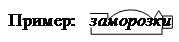 -Правописание слов с безударным гласным звуком в корнеЧтобы подобрать проверочное слово для обозначения буквой безударногогласного звука в корне, надо:А) или изменить форму слова (моря – мо́ре, у мо́ря);Б) или подобрать однокоренное слово так, чтобы безударный гласный звук в корне стал ударным   (трава – тра́вка, зелёный – зе́лень, лиса - ли́сы; тропа- тро́пы)Характеристика предложения.Определи  предложение по цели высказывания:           повествовательное, вопросительное, побудительное.Определи  предложение по интонации:             восклицательное, невосклицательное.Определи  предложение по количеству грамматических основ: простое  или  сложное.Определи  предложение по наличию второстепенных членов:     распространённое или нераспространённое. Написание диктантаБаллНаписали диктант без ошибок (или допущена одна негрубая ошибка)5Написали с 1-2 ошибками4Написали с 3-5 ошибками3Написали с 6-7 ошибками2Допустили более 7 ошибок1Выполнение грамматических заданийВыполнили все задания полностью и без ошибок5Допустили 1-2 ошибки 4Допустили 3-5 ошибок3Допустили  6-7 ошибок2Допустили более 7 ошибок1ОценкаОценка10 б.«5»9-8 б.«4»7-5 б.«3» 4 б. и менее 4 б.«2»